Lysekils Simsällskap INBJUDER TILL Magplasket 2018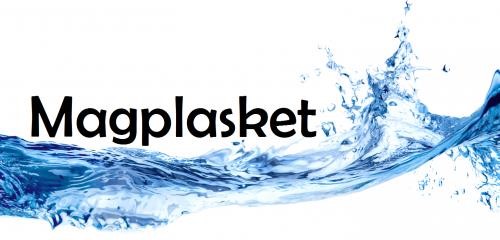 Söndagen den 13 Maj 2018 i Gullmarsborgs simhall, Lysekil 6 - banor, 25m bassäng, eltidtagning Tävlingen genomförs i två (2) pass. Pass 1  	 	Insim kl. 08.30, tävlingsstart kl. 09.30 Pass 2  	 	Insim kl. 13.30, tävlingsstart kl. 14.30 Gullmarsborgs simhall, Lysekil 6 - banor, 25m bassäng, eltidtagning www.lysekilssimsallskap.se http://www.lysekilssimsallskap.se/tavlingar/magplasket-2018   Klass och åldersindelning 	 Grenordning:  	Se sidan 3. Mix lagkapper, 2 av varje kön. Det går att fylla på med yngre simmare. Priser:  	Medalj till 1:a, 2:a, 3:e plats. Priser ges till de tre bästa inom varje klass. Inmarsch:  	 	Sker före gren 1, med 2 simmare från varje klubb. Startavgift:  	 	70:-/individuell start (Octo anmälan) el. 80:-/individuell start (AN fil/mail).  100:-/lagkappslag (Octo eller AN-fi l/ mail).  Startavgifter/anmälningsavgifter enligt originalstartlistan är bindande och skall alltid betalas oavsett strykningar. Eventuella efteranmälningar och i förekommande fall reserver som fått simma tillkommer. Anmälan:  	 	Lysekils SS tillhanda senast fredagen den 4/5–2018. Anmälan görs via Octo Anmälan – www.octostatistik.com Klicka vidare i tur och ordning tävlingar/anmälan/sök, här kommer Magplasket 2018 att finnas. Efteranmälan:  	Efteranmälan är öppen i Octo fram tom tisdagen den 8/5 kl 23.59. I mån av plats kan efteranmälan göras på tävlingsdagen. Efteranmälan kostar 90: -/individuell och 110: /lagkappslag.  Strykningar:  	Lysekils SS tillhanda via E-post till info@lysekilssimsallskap.se senast torsdagen den 10/5 kl. 23:59. Vid för sen anmäld strykning går banan tom. Tidtagning:  	Eltidtagning sköts av Varberg Sims tidtagningsteam. Speaker är Lasse Westholm. Parkering:  	                                     Finns utanför men de är få, använd gärna Gullmarsskolans parkering på Norra Kvarngatan. Mat: 	LSS rekommenderar restaurang Rosvik. Logi:	LSS kan erbjuda enklare logi på golv i gymnastiksal.GRENORDNING/ÅLDERSKLASSER Magplasket 2018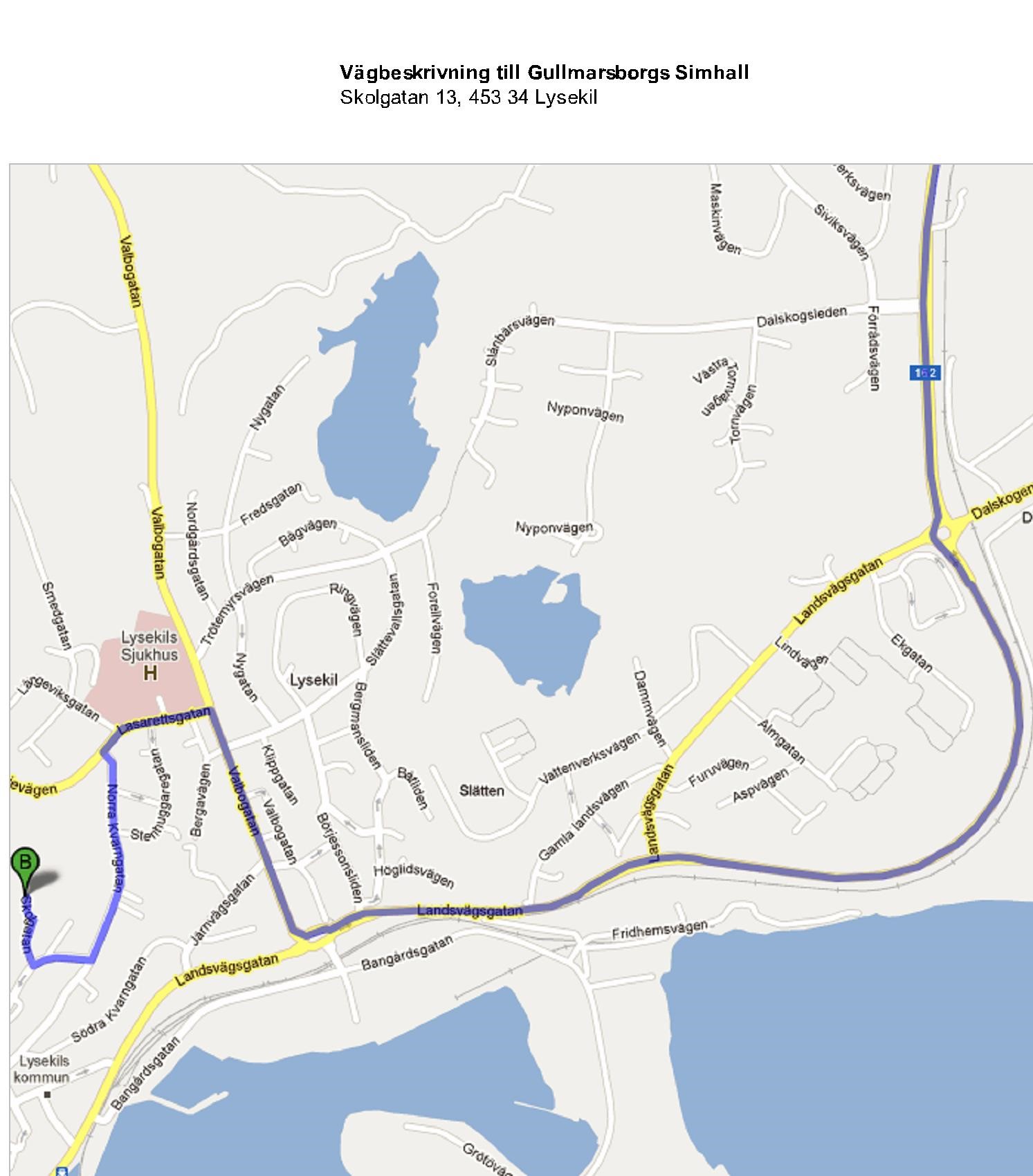 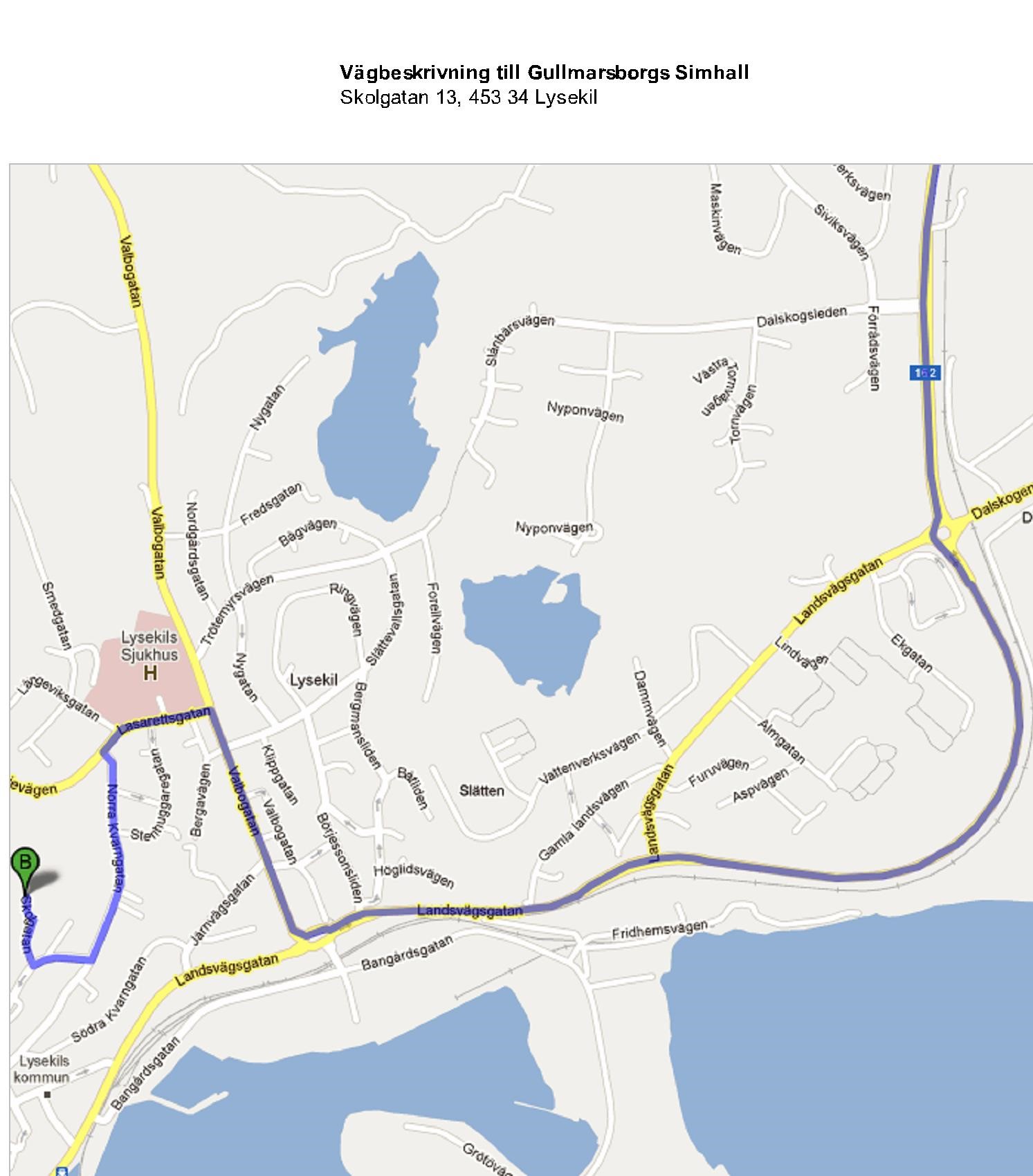 Klass Frisim Fjäril Bröst Rygg Medley E: 09 och yngre 25m 25m 25m 25m  D: 0825 & 50m 25m 50m 50m  C: 07 25 & 50m 50m  50m  50m  100m B: 06 25 & 100m  50m  100m  100m  100m A: 0525 & 100m  50m  100m  100m  100m Simshop: Vi kommer att ha försäljning av baddräkter och annat från bl.a. Lane 4 under tävlingen Försäljning: Av korv, dricka, te, kaffe, mackor, godis och hembakt i kiosken. Frågor:  maila info@lysekilssimsallskap.se  FM EM 1. 25 m fjäril Damer D,E  15. 100 m ryggsim Damer A,B 2. 25 m fjäril Herrar D,E  16. 100 m ryggsim Herrar A,B 3. 50 m fjäril Damer A,B,C  17. 50 m ryggsim Damer C,D 4. 50 m fjäril Herrar A,B,C  18. 50 m ryggsim Herrar C,D 19. 25 m ryggsim Damer E PAUS & PRISUTDELNING GREN 1 - 4  20. 25 m ryggsim Herrar E 5. 4 x 50 m frisim Mix E PAUS & PRISUTDELNING GREN 15 - 20 6. 4 x 50 m frisim Mix D 7. 100 m medley Damer A,B,C  21. 4x 50 m frisim Mix A 8. 100 m medley Herrar A,B,C  22. 4 x 50 m frisim Mix B 23. 4 x 50 m frisim Mix C PAUS & PRISUTDELNING GREN 5 - 8  PRISUTDELNING GREN 21 - 23 9. 25 m frisim Damer E  10. 25 m frisim Herrar E  24. 25 m bröstsim Damer E 11. 50 m frisim Damer C,D  25. 25 m bröstsim Herrar E 12. 50 m frisim Herrar C,D  26. 50 m bröstsim Damer C,D 13. 100 m frisim Damer A,B  27. 50 m bröstsim Herrar C,D  14. 100 m frisim Herrar A,B  28. 100 m bröstsim Damer A,B 29. 100 m bröstsim Herrar A,B PRISUTDELNING GREN 9 - 14  PRISUTDELNING GREN 24 - 29 LUNCHPAUS  30. 25 fritt Herrar A,B,C,D 31. 25 fritt Damer A,B,C,D PRISUTDELNING GREN 30-31 